שמיר אייל  - דרוש/ה חשמלאי/ת מוסמך/ת או ראשי/תלמה כדאי לעבוד אצלנו?אווירה טובה ונעימה, סביבת עבודה במרחבים ירוקים בתוך קיבוץ איל, סל רווחה מאוד מפנק והרבה הטבות.קצת על התפקידהשכלה:תעודת חשמלאי מוסמך/ראשי.ידע בנושא פיקוד ובקרה- יתרון.ניסיון תעסוקתי:ניסיון של  3 שנים בתחום במסגרת מפעל תעשייתי.ידע וניסיון בפניאומאטיקה ומכניקה – יתרון.תחומי אחריות :טיפול מונע ואחזקה שוטפת של חשמל מכונות ובנין בארגון.טיפול שוטף ועדכון בקרים.טיפול בעבודות אחזקה שוטפות.הגדרת משרה:העבודה הינה במשרה מלאה בוקר בלבד + שבוע אחד בחודש משמרת ערב וכוננות.נדרשת ניידות עצמית (בעל רכב).נשמח לקבל קורות חיים למייל: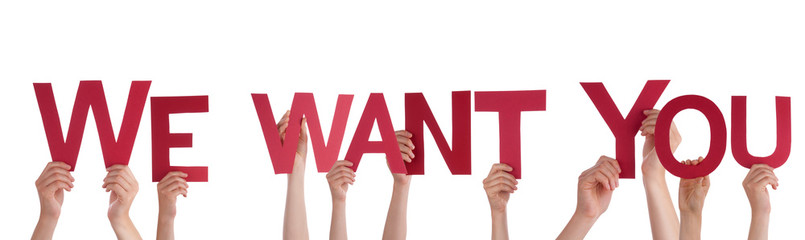 oshratn@shamir.co.il